Приложение 1МИНИСТЕРСТВО ОБРАЗОВАНИЯ РЕСПУБЛИКИ БАШКОРТОСТАНГОСУДАРСТВЕННОЕ АВТОНОМНОЕ УЧРЕЖДЕНИЕ ДОПОЛНИТЕЛЬНОГО ПРОФЕССИОНАЛЬНОГО ОБРАЗОВАНИЯ ИНСТИТУТ РАЗВИТИЯ ОБРАЗОВАНИЯ РЕСПУБЛИКИ БАШКОРТОСТАН 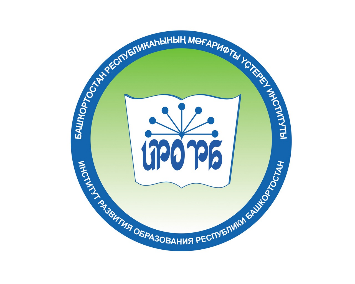 Содержательный анализ заданий мониторинга по сформированности естествено-научной грамотности обучающихся 5 -9 классов в общеобразовательных организациях муниципального района Стерлитамакский район РБСоставитель: Исхакова Р.У.2021 годАнализ качества выполнения диагностических работ по естественно-научной грамотности в 5-9 классах. Сроки проведения 15.03.2021-29.03.2021В целях выполнения мероприятий по выстраиванию региональной системы оценки качества образования на основе практики международных сравнительных исследований и во исполнение приказов Министерства образования и науки Республики Башкортостан от 15 января 2021 года № 16 «О совершенствовании региональных механизмов управления качеством образования Республики Башкортостан», от 12 марта 2021 года № 385 «О мониторинге сформированности функциональной грамотности обучающихся» и в целях выполнения мероприятий по выстраиванию региональной системы оценки качества образования на основе практики международных сравнительных исследований ГАУ ДПО Институт развития образования проводит мониторинг сформированности функциональной грамотности обучающихся 5-9 классов (далее – Мониторинг) в период с 15.03.2021 по 31.05.2021 года.График проведения мониторинга.Таблица 1ОпределениеФункциональная грамотность (ФГ) – это способность человека вступать в отношения с внешней средой и максимально быстро адаптироваться и функционировать в ней. Смысл концепции функциональной грамотности состоит в приближении образования с многоплановой человеческой деятельностью. Функциональная грамотность - является основой для формирования навыков чтения и письма; - направлена на решение бытовых проблем; - обнаруживается в конкретных жизненных обстоятельствах и характеризует человека в определенной ситуации; - связана с решением стандартных и стереотипных задач; - используется в качестве оценки уровня образованности.Математическая грамотность (МГ) – это способность человека определять и понимать роль математики в мире, в котором он живет, проводить математические рассуждения и формулировать, применять, интерпретировать математику для решения проблем в разнообразных контекстах реального мира.Читательская грамотность (ЧГ) − способность человека понимать, использовать, оценивать тексты, размышлять о них и заниматься чтением для того, чтобы достигать своих целей, расширять свои знания и возможности, участвовать в социальной жизни. Естественнонаучная грамотность (ЕНГ) – это способность человека занимать активную гражданскую позицию по вопросам, связанным с естественными науками, и его готовность интересоваться естественнонаучными идеями. Естественнонаучно грамотный человек стремится участвовать в аргументированном обсуждении проблем, относящихся к естественным наукам и технологиям, что требует от него следующих компетенций: научно объяснять явления, оценивать и планировать научные исследования, научно интерпретировать данные и доказательства.Финансовая грамотность (ФинГ) – это способность личности принимать разумные, целесообразные решения, связанные с финансами, в различных ситуациях собственной жизнедеятельности. Эти решения касаются и актуального опыта учащихся, и их ближайшего будущего (от простых решений по поводу расходования карманных денег до решений, имеющих долгосрочные финансовые последствия, связанных с вопросами образования и работы).Глобальные компетенции (проблемы), (ГК) - это способность критически рассматривать с различных точек зрения проблемы глобального характера и межкультурного взаимодействия; осознать, как культурные, религиозные, политические, расовые и иные различия могут оказывать влияние на восприятие, суждения и взгляды – наши собственные и других.Креативное мышление (КМ) - один из видов мышления, характеризующийся созданием субъективно нового продукта и новообразованиями в самой познавательной деятельности по его созданию. Эти новообразования касаются мотивации, целей, оценок, смыслов.Цели, задачи диагностической работыпо функциональной грамотностиЦелью проведения диагностических работ по функциональной грамотности в 5-9 классах – выявление уровня сформированности функциональной грамотности учащихся в соответствии с «Методологией и критериями оценки качества общего образования в общеобразовательных организациях на основе практики международных исследований качества подготовки обучающихся», утверждённой Приказом Федеральной службы по надзору в сфере образования и науки №590 и Приказом Министерства просвещения Российской Федерации от 06.05.2019.Задачи - провести мониторинг и получить достоверную информации об уровне сформированности функциональной грамотности обучающихся Республики Башкортостан, а также познакомить педагогов и учащихся с новым форматом и содержанием заданий.Разработать методические рекомендации для общеобразовательных организаций и муниципальных методических служб.Выработать управленческие решения.Характеристика заданий и система оценивания выполненияотдельных заданий и диагностической работы в целомДиагностические работы были выбраны с сайта ФГБНУ «Институт стратегии развития образования Российской академии образования».Банк заданий  http://skiv.instrao.ru/bank-zadaniy/chitatelskaya-gramotnost/index.phpДемонстрационные версии  http://skiv.instrao.ru/bank-zadaniy/chitatelskaya-gramotnost/index.phpЕстественнонаучная грамотность – способность человека осваивать и использовать естественнонаучные знания для распознания и постановки вопросов, для освоения новых знаний, для объяснения естественнонаучных явлений и формулирования выводов, основанных на научных доказательствах, в связи с естественнонаучной проблематикой; понимать основные особенности естествознания как формы человеческого познания; демонстрировать осведомленность в том, что естественные науки и технология оказывают влияние на материальную, интеллектуальную и культурную сферы общества; проявлять активную гражданскую позицию при рассмотрении проблем, связанных с естествознанием.Количество образовательных организаций и обучающихся, участников мониторинга с учетом кластеризации ОО.(5 класс)В диагностической работе по функциональной грамотности по направлению «естественно-научная грамотность» приняли участие 14 обучающихся 5 классов, что составило 3,4 % из 29 образовательных организаций, 3,14 % (от общего количества обучающихся) Анализ трудных заданий (не справились ≥ 50% обучающихся), характеристикаЗатруднения вызвали задания:Комплексное задание IIII/1Содержательная область оценки: физические системыКомпетентностная область оценки: научное объяснение явленийКонтекст: личныйУровень сложности: среднийФормат ответа: задание с выбором одного верного ответаОбъект оценки: применить соответствующие естественно-научные знания для объяснения явления.III  Комплексное задание III/1Содержательная область оценки: живые системыКомпетентностная область оценки: научное объяснение явленийКонтекст: глобальныйУровень сложности: высокийФормат: задание с развернутым ответом (в виде текста, рисунка, или и рисунка, и текста)Объект оценки: делать и научно обосновывать прогнозы о протекании процесса или явленияIV  Комплексное задание  IV/4Содержательная область оценки: физические системыКомпетентностная область оценки: научное объяснение явленийКонтекст: личностныйУровень сложности: высокийФормат: задание с выбором одного верного ответа  Объект оценки: применить соответствующие естественно-научные знания для объяснения явления. Статистика по анализу выполнения заданий (% участников, выполнивших работу на определенный уровень ФГ (недостаточный, низкий, средний, повышенный высокий) с учетом кластеризации для общеобразовательных организаций;Высокий – 6 – 42,85%Повышенный – 6 - 42,85%Средний – 2 – 14,3%Итоги результатов мониторинга уровня сформированности функциональной грамотности учащихся 5 классов по естественно-научной грамотности грамотности.Методические рекомендации по формированию функциональной грамотности обучающихся с учетом кластеризации для общеобразовательных организаций.Комплексное задание включает №2 включает 4 отдельных задания. Задания II/1 относятся к компетенции «научное объяснение явлений» и предполагают применение имеющихся естественно-научных знаний (школьных или внешкольных). Это задание становится более доступными для 5-классников за счет того, что являются заданиями с выбором одного верного ответа.Комплексное задание включает №3 включает 4 отдельных задания. При этом уровень заданий 1/4 оцениваемый как средний, на самом деле во многом зависит от наличия или отсутствия соответствующих внешкольных физических знаний. Комплексное задание включает №4 включает 4 отдельных задания В задании 4/4 учащимся предлагают дать ответ на первоначальный вопрос в форме выбора одного верного из предложенных вариантов. Это задание относится к компетенции «научное объяснение явлений». Это комплексное задание может использоваться для формирования исследовательских умений, особенно в том случае если описанные в нем эксперименты проводить в реальности.Рекомендации для учителей.Учителям учить обучающихся участвовать в аргументированном обсуждении проблем, относящихся к естественным наукам и технологиям, что требует от него следующих компетентностей:  научно объяснять явления;понимать основные особенности естественнонаучного исследования;интерпретировать данные и использовать научные доказательства для получения выводов.Управленческие решения.Количество образовательных организаций и обучающихся, участников мониторинга с учетом кластеризации ОО.В диагностической работе по функциональной грамотности по направлению «естественно-научная грамотность» приняли участие 14 обучающихся 5 классов, что составило 3,4 % из 29 образовательных организаций, 3,14 % (от общего количества обучающихся) Анализ трудных заданий (не справились ≥ 50% обучающихся), характеристикаЗатруднения вызвали задания:Комплексное задание IIII/1Содержательная область оценки: физические системыКомпетентностная область оценки: научное объяснение явленийКонтекст: личныйУровень сложности: среднийФормат ответа: задание с выбором одного верного ответаОбъект оценки: применить соответствующие естественно-научные знания для объяснения явления.III  Комплексное задание III/1Содержательная область оценки: живые системыКомпетентностная область оценки: научное объяснение явленийКонтекст: глобальныйУровень сложности: высокийФормат: задание с развернутым ответом (в виде текста, рисунка, или и рисунка, и текста)Объект оценки: делать и научно обосновывать прогнозы о протекании процесса или явленияIV  Комплексное задание  IV/4Содержательная область оценки: физические системыКомпетентностная область оценки: научное объяснение явленийКонтекст: личностныйУровень сложности: высокийФормат: задание с выбором одного верного ответа  Объект оценки: применить соответствующие естественно-научные знания для объяснения явления. Статистика по анализу выполнения заданий (% участников, выполнивших работу на определенный уровень ФГ (недостаточный, низкий, средний, повышенный высокий) с учетом кластеризации для общеобразовательных организаций;Высокий – 6 – 42,85%Повышенный – 6 - 42,85%Средний – 2 – 14,3%Итоги результатов мониторинга уровня сформированности функциональной грамотности учащихся 5 классов по естественно-научной грамотности грамотности.Методические рекомендации по формированию функциональной грамотности обучающихся с учетом кластеризации для общеобразовательных организаций.	Комплексное задание включает №2 включает 4 отдельных задания. Задания II/1 относятся к компетенции «научное объяснение явлений» и предполагают применение имеющихся естественно-научных знаний (школьных или внешкольных). Это задание становится более доступными для 5-классников за счет того, что являются заданиями с выбором одного верного ответа.	Комплексное задание включает №3 включает 4 отдельных задания. При этом уровень заданий 1/4 оцениваемый как средний, на самом деле во многом зависит от наличия или отсутствия соответствующих внешкольных физических знаний. 	Комплексное задание включает №4 включает 4 отдельных задания В задании 4/4 учащимся предлагают дать ответ на первоначальный вопрос в форме выбора одного верного из предложенных вариантов. Это задание относится к компетенции «научное объяснение явлений». Это комплексное задание может использоваться для формирования исследовательских умений, особенно в том случае если описанные в нем эксперименты проводить в реальности.Рекомендации для учителей.Учителям учить обучающихся участвовать в аргументированном обсуждении проблем, относящихся к естественным наукам и технологиям, что требует от него следующих компетентностей:  научно объяснять явления;понимать основные особенности естественнонаучного исследования;интерпретировать данные и использовать научные доказательства для  получения выводов.Управленческие решения.Количество образовательных организаций и обучающихся, участников мониторинга с учетом кластеризации ОО.(6 класс)В диагностической работе по функциональной грамотности по направлению «естественно-научная грамотность» приняли участие 17 обучающихся 6 класса, что составило 3,4 % из 29 образовательных организаций, 3,9 % (от общего количества обучающихся) Анализ трудных заданий (не справились ≥ 50% обучающихся), характеристикаЗатруднения вызвали задания:Комплексное задание II/1Содержательная область оценки: физические системыКомпетентностная область оценки: научное объяснение явленийКонтекст: личныйУровень сложности: среднийФормат ответа: задание с развернутым ответом (в виде текста, рисунка или рисунка, и текста)Объект оценки: умение объяснять принцип действия технического устройства или технологии Комплексное задание IIII/2Содержательная область оценки: живые системыКомпетентностная область оценки: научное объяснение явленийКонтекст: личныйУровень сложности: низкийФормат ответа: задание с выбором нескольких ответовОбъект оценки: умение делать и научно обосновывать прогнозы о протекании процесса или явления.III  Комплексное задание  III/2Содержательная область оценки: живые системыКомпетентностная область оценки: интерпретация данных и использование научных доказательств для получения выводовКонтекст: личныйУровень сложности: среднийФормат: задание с выбором одного верного ответа  Объект оценки: делать и научно обосновывать прогнозы о протекании процесса или явления. IV  Комплексное задание  IV/2Содержательная область оценки: живые системыКомпетентностная область оценки: интерпретация данных и использование научных доказательств для получения выводовКонтекст: местныйУровень сложности: среднийФормат ответа: задание с развернутым ответом  Объект оценки: умение анализировать, интерпретировать данные и делать соответствующие выводыСтатистика по анализу выполнения заданий (% участников, выполнивших работу на определенный уровень ФГ (недостаточный, низкий, средний, повышенный высокий) с учетом кластеризации для общеобразовательных организаций;Высокий – 6 %Повышенный – 6 %Средний – 29 %Низкий – 29%Недостаточный – 7%Итоги результатов мониторинга уровня сформированности функциональной грамотности учащихся 5 классов по естественно-научной грамотности.Методические рекомендации по формированию функциональной грамотности обучающихся с учетом кластеризации для общеобразовательных организаций.Комплексное задание включает № 1 включает 4 отдельных задания. Задания I/3 относится к компетенции «научное объяснение явлений». Вероятность успешного выполнения этого задания увеличивается благодаря тому, что ему предшествовало намного более простое задание 1/4/ С другой стороны, трудность задания 3/4 повышается благодаря тому, что ответ здесь надо дать в свободной форме своими словами (развернутый ответ). Таким образом, «движение» от задания 1/4 к заданию 3/4 имеет обучающий характер: переход от более простого объекта к более сложному и от более простого типа задания к более сложному, но при этом явление, затронутое в обоих заданиях, – практически одно и то же. ЗКомплексное задание включает №2 включает 4 отдельных задания. При этом уровень заданий 1/4 оцениваемый как средний, на самом деле во многом зависит от наличия или отсутствия соответствующих внешкольных физических знаний. Комплексное задание включает №4 включает 4 отдельных задания В задании 4/4 учащимся предлагают дать ответ на первоначальный вопрос в форме выбора одного верного из предложенных вариантов. Это задание относится к компетенции «научное объяснение явлений». Это комплексное задание может использоваться для формирования исследовательских умений, особенно в том случае если описанные в нем эксперименты проводить в реальности.Рекомендации для учителей.Учителям учить обучающихся участвовать в аргументированном обсуждении проблем, относящихся к естественным наукам и технологиям, что требует от него следующих компетентностей:  научно объяснять явления;понимать основные особенности естественнонаучного исследования;интерпретировать данные и использовать научные доказательства для  получения выводов.Управленческие решения.Количество образовательных организаций и обучающихся, участников мониторинга с учетом кластеризации ОО.В диагностической работе по функциональной грамотности по направлению «естественно-научная грамотность» приняли участие 14 обучающихся 5 классов, что составило 3,4 % из 29 образовательных организаций, 3,14 % (от общего количества обучающихся) Анализ трудных заданий (не справились ≥ 50% обучающихся), характеристикаЗатруднения вызвали задания:Комплексное задание IIII/1Содержательная область оценки: физические системыКомпетентностная область оценки: научное объяснение явленийКонтекст: личныйУровень сложности: среднийФормат ответа: задание с выбором одного верного ответаОбъект оценки: применить соответствующие естественно-научные знания для объяснения явления.III Комплексное задание III/1Содержательная область оценки: живые системыКомпетентностная область оценки: научное объяснение явленийКонтекст: глобальныйУровень сложности: высокийФормат: задание с развернутым ответом (в виде текста, рисунка, или и рисунка, и текста)Объект оценки: делать и научно обосновывать прогнозы о протекании процесса или явленияIV Комплексное задание  IV/4Содержательная область оценки: физические системыКомпетентностная область оценки: научное объяснение явленийКонтекст: личностныйУровень сложности: высокийФормат: задание с выбором одного верного ответа  Объект оценки: применить соответствующие естественно-научные знания для объяснения явления. Статистика по анализу выполнения заданий (% участников, выполнивших работу на определенный уровень ФГ (недостаточный, низкий, средний, повышенный высокий) с учетом кластеризации для общеобразовательных организаций;Высокий – 6 – 42,85%Повышенный – 6 - 42,85%Средний – 2 – 14,3%Итоги результатов мониторинга уровня сформированности функциональной грамотности учащихся 5 классов по естественно-научной грамотности грамотности.Методические рекомендации по формированию функциональной грамотности обучающихся с учетом кластеризации для общеобразовательных организаций.		Комплексное задание включает №2 включает 4 отдельных задания. Задания II/1 относятся к компетенции «научное объяснение явлений» и предполагают применение имеющихся естественно-научных знаний (школьных или внешкольных). Это задание становится более доступными для 5-классников за счет того, что являются заданиями с выбором одного верного ответа.		Комплексное задание включает №3 включает 4 отдельных задания. При этом уровень заданий 1/4 оцениваемый как средний, на самом деле во многом зависит от наличия или отсутствия соответствующих внешкольных физических знаний. 		Комплексное задание включает №4 включает 4 отдельных задания В задании 4/4 учащимся предлагают дать ответ на первоначальный вопрос в форме выбора одного верного из предложенных вариантов. Это задание относится к компетенции «научное объяснение явлений». Это комплексное задание может использоваться для формирования исследовательских умений, особенно в том случае если описанные в нем эксперименты проводить в реальности.Рекомендации для учителей.Учителям учить обучающихся участвовать в аргументированном обсуждении проблем, относящихся к естественным наукам и технологиям, что требует от него следующих компетентностей:  научно объяснять явления;понимать основные особенности естественнонаучного исследования;интерпретировать данные и использовать научные доказательства для  получения выводов.Управленческие решения.5 класс Уровень узнавания и понимания находит и извлекает информацию о естественно-научных явлениях в различном контексте 6 класс Уровень понимания и применения объясняет и описывает естественно-научные явления на основе имеющихся научных знаний 7 класс Уровень анализа и синтеза распознает и исследует личные, местные, национальные, глобальные естественно-научные проблемы в различном контексте 8 класс Уровень оценки (рефлексии) в рамках предметного содержания интерпретирует и оценивает личные, местные, национальные, глобальные естественнонаучные проблемы в различном контексте в рамках предметного содержания№НаправленияСроки проведенияМатематическая грамотность15.03.2021-29.03.2021Читательская грамотность29.03.2021-12.04.2021Естественнонаучная грамотность12.04.2021-26.04.2021Финансовая грамотность26.04.2021-10.05.2021Глобальные компетенции (проблемы)10.05.2021-17.05.2021Креативное мышление26.05.2021-30.05.20214 заданияпо 2 вопроса1 задание1 задание2 задание2 задание3 задание3 задание4 задание4 заданиеВсего баллов4 заданияпо 2 вопроса1 вопрос2 вопрос1 вопрос2 вопрос1 вопрос2 вопрос1 вопрос2 вопросВсего баллов4 заданияпо 2 вопроса1 макс. балл2 макс. балла2 макс.балла2 макс.балла1 макс.балл2 макс. балла2 макс. балла2 макс. балла14 баллов4 заданияпо 2 вопроса1 задание1 задание2 задание2 задание3 задание3 задание4 задание4 заданиеВсего баллов4 заданияпо 2 вопроса1 вопрос2 вопрос1 вопрос2 вопрос1 вопрос2 вопрос1 вопрос2 вопросВсего баллов4 заданияпо 2 вопроса1 макс. балл2 макс. балла2 макс.балла2 макс.балла1 макс.балл2 макс. балла2 макс. балла2 макс. балла14 балловДемонстрационные версии  http://skiv.instrao.ru/bank-zadaniy/chitatelskaya-gramotnost/index.phpДемонстрационные версии  с РЭШУкажите, если данные диагностические работы выполнялись учащимися ранее (были им знакомы) нетнетКластерыКоличество образовательных организаций участников мониторинга%Количество обучающихся участников мониторинга%Кластер I- лицеи и гимназииКластер II- городские школыКластер III- сельские школы13,4143,14Кластер IV-малокомплектные школыУровень сформированности МГРезультаты ФГ по направлению математическая грамотностьРезультаты ФГ по направлению математическая грамотностьРезультаты ФГ по направлению математическая грамотностьРезультаты ФГ по направлению математическая грамотностьРезультаты ФГ по направлению математическая грамотностьРезультаты ФГ по направлению математическая грамотностьРезультаты ФГ по направлению математическая грамотностьРезультаты ФГ по направлению математическая грамотностьУровень сформированности МГ  Кластер I- лицеи и гимназии (список ОО)% из общего числа лицеев и гимназийКластер II- городские школы (список ОО)% из общего числа городских школКластер III- сельские школы (список ОО)% из общего числа сельских школКластер IV-малокомплектные школы (список ОО)% из общего числа малокомплектных школЕГ грамотность сформирована (более 60% детей выполнили на повышенный и высокий уровни)+ЕГ грамотность не сформирована (более 60 % детей выполнили на пониженный и низкий уровни)КластерыКоличество образовательных организаций участников мониторинга%Количество обучающихся участников мониторинга%Кластер I- лицеи и гимназииКластер II- городские школыКластер III- сельские школы13,4143,14Кластер IV-малокомплектные школыУровень сформированности МГРезультаты ФГ по направлению математическая грамотностьРезультаты ФГ по направлению математическая грамотностьРезультаты ФГ по направлению математическая грамотностьРезультаты ФГ по направлению математическая грамотностьРезультаты ФГ по направлению математическая грамотностьРезультаты ФГ по направлению математическая грамотностьРезультаты ФГ по направлению математическая грамотностьРезультаты ФГ по направлению математическая грамотностьУровень сформированности МГ  Кластер I- лицеи и гимназии (список ОО)% из общего числа лицеев и гимназийКластер II- городские школы (список ОО)% из общего числа городских школКластер III- сельские школы (список ОО)% из общего числа сельских школКластер IV-малокомплектные школы (список ОО)% из общего числа малокомплектных школЕГ грамотность сформирована (более 60% детей выполнили на повышенный и высокий уровни)+ЕГ грамотность не сформирована (более 60 % детей выполнили на пониженный и низкий уровни)КластерыКоличество образовательных организаций участников мониторинга%Количество обучающихся участников мониторинга%Кластер I- лицеи и гимназииКластер II- городские школыКластер III- сельские школы13,4173,9Кластер IV-малокомплектные школыУровень сформированности МГРезультаты ФГ по направлению математическая грамотностьРезультаты ФГ по направлению математическая грамотностьРезультаты ФГ по направлению математическая грамотностьРезультаты ФГ по направлению математическая грамотностьРезультаты ФГ по направлению математическая грамотностьРезультаты ФГ по направлению математическая грамотностьРезультаты ФГ по направлению математическая грамотностьРезультаты ФГ по направлению математическая грамотностьУровень сформированности МГ  Кластер I- лицеи и гимназии (список ОО)% из общего числа лицеев и гимназийКластер II- городские школы (список ОО)% из общего числа городских школКластер III- сельские школы (список ОО)% из общего числа сельских школКластер IV-малокомплектные школы (список ОО)% из общего числа малокомплектных школЕГ грамотность сформирована (более 60% детей выполнили на повышенный и высокий уровни)+ЕГ грамотность не сформирована (более 60 % детей выполнили на пониженный и низкий уровни)КластерыКоличество образовательных организаций участников мониторинга%Количество обучающихся участников мониторинга%Кластер I- лицеи и гимназииКластер II- городские школыКластер III- сельские школы13,4143,14Кластер IV-малокомплектные школыУровень сформированности МГРезультаты ФГ по направлению математическая грамотностьРезультаты ФГ по направлению математическая грамотностьРезультаты ФГ по направлению математическая грамотностьРезультаты ФГ по направлению математическая грамотностьРезультаты ФГ по направлению математическая грамотностьРезультаты ФГ по направлению математическая грамотностьРезультаты ФГ по направлению математическая грамотностьРезультаты ФГ по направлению математическая грамотностьУровень сформированности МГ  Кластер I- лицеи и гимназии (список ОО)% из общего числа лицеев и гимназийКластер II- городские школы (список ОО)% из общего числа городских школКластер III- сельские школы (список ОО)% из общего числа сельских школКластер IV-малокомплектные школы (список ОО)% из общего числа малокомплектных школЕГ грамотность сформирована (более 60% детей выполнили на повышенный и высокий уровни)+ЕГ грамотность не сформирована (более 60 % детей выполнили на пониженный и низкий уровни)